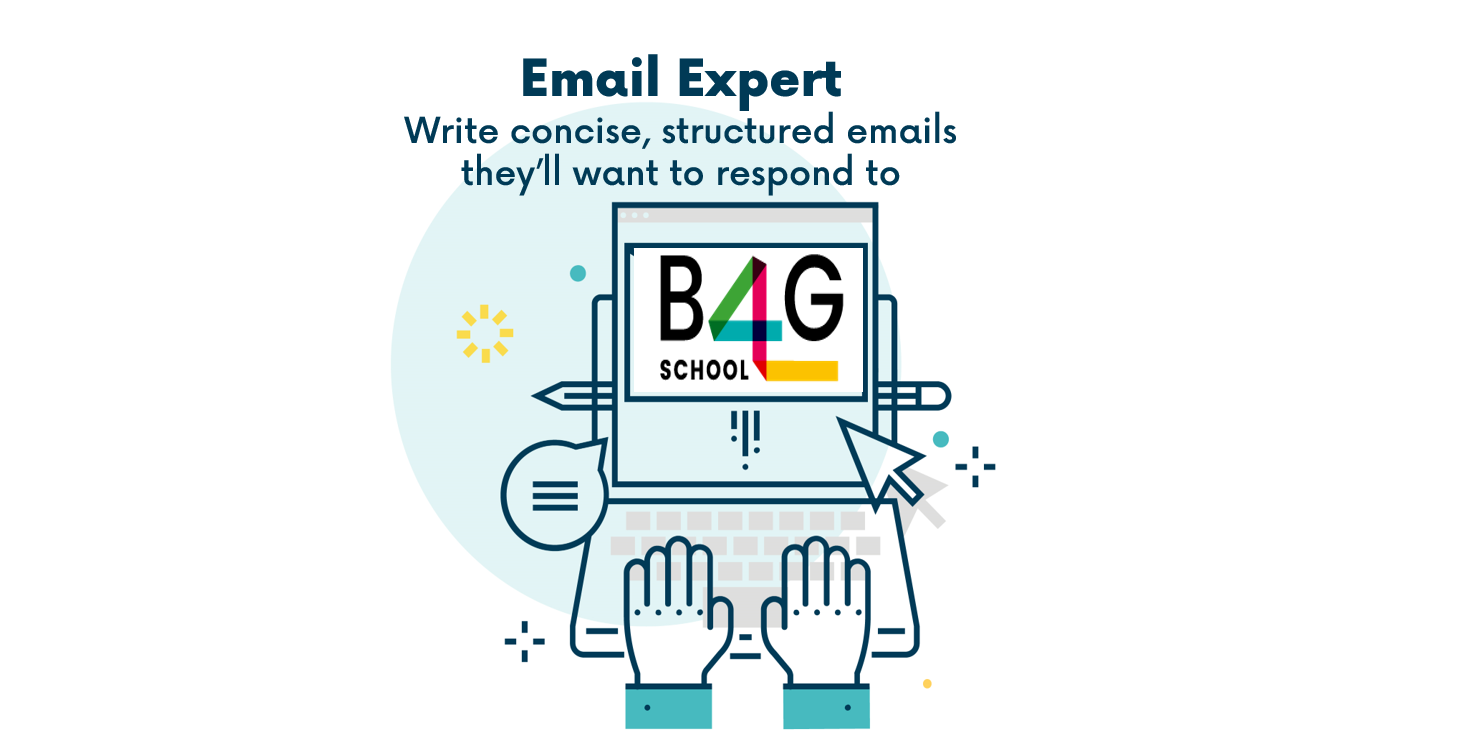 ‘Email Expert’ Writing MasterclassWho should attend?Whether you’re a seasoned executive or a newbie employee, if you need to write business emails on a regular basis, this training is for you. Benefits:Fun, informative and pragmatic and grounded in real-lifePractical tools and tips from email marketing and journalism to ensure your emails ‘convert’  Case-studies of ‘bad’ vs. ‘great’ emailsCheat sheets with model English phrases and sentences for common email scenariosWhat you’ll get:By the end of the training, participants will have:Practical tools to manage emails – and the people behind them. Understanding of the principles of effective writing techniques for emailsTool box of writing, format and self-mastery techniques to consistently write impactful emails and manage your in-box Confidence and skill at writing structured, concise and effective emails What you’ll do:Learn tried-and-tested tools, tricks and processes from email marketing and journalismInteractive, dynamic, hands-on and funHands-on practice writing your own ‘real-life’ emails with feedback from the trainer so you really learn-by-doingOur proven 4-step method called ‘Tell-Show-Do-Feedback’ is the best way to gain and retain new skillscontentModule 1: Email Context“Engage brain before putting fingers to the keyboard”Define the objective and desired outcome (call to action) for the email?Understand the context? (organizational culture, hierarchy, authority)How to set the right tone and formality?Module 2: Email ProcessImpactful emails in 7 easy format and structure steps:Improves the chances of your email being opened, read and responded to Ensures your mail is correctly understood and interpretedGives you the reputation of being organized and efficientModule 3: Manage RecipientKnow your stakeholdersCultural Sensitivities and differencesWhat do they need, want, feel when they read your email?Do’s and Don’ts of excellent emailsModule 4: You“The first step towards change is awareness. The second is acceptance”Cheat Sheet packed with model sentences for common situations Crafting and composing emails: hands-on practice with feedbackWhat to do when an email ‘pushes your buttons’?YOUR INVESTMENTYour Trainer: Dr Madeleine de Hauke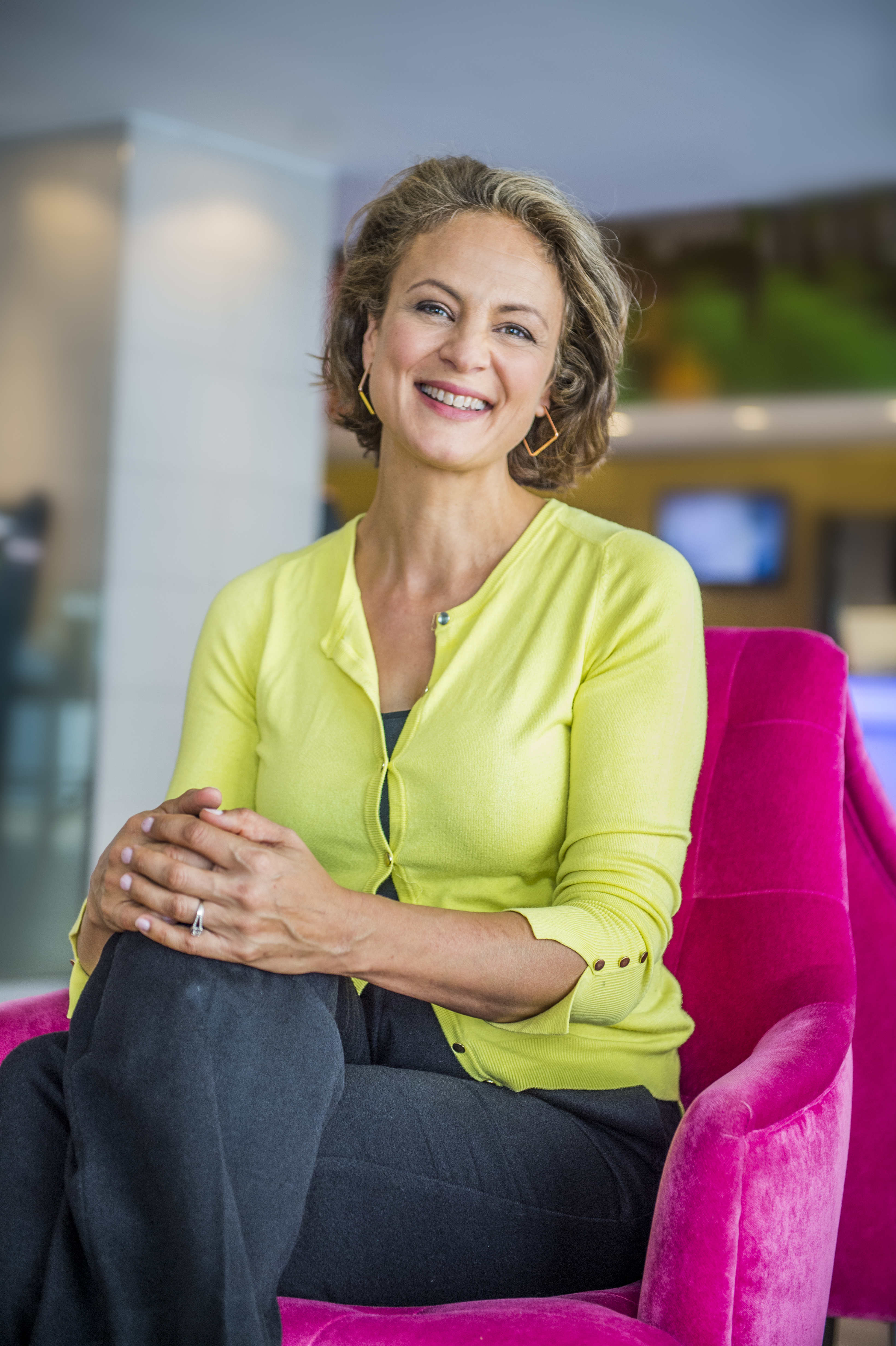 Sales ConditionsBusiness4Good will invoice the total amount upon agreement. Payment, which will include VAT if applicable, will be made by bank transfer prior to the start of the training. Any bank transfer costs will be paid by the client. ContactWe’re here to help: please write to hello@business4good.eu with any questions. We’ll get back to you in a jiffy.‘Email Expert’ Writing Masterclass‘Email Expert’ Writing MasterclassOne-day Masterclass at B4G School for one person€475Lunch and snacksNot included Printing and provision of tools and materials includedLap tops for hands-on practicePlease bring your ownTotal475/person (excl. VAT)Please bring your own snacks and lunch to eat in the sunny cafeteria. Reasonably-priced restaurants in easy walking distance for those who wish to eat outsidePlease bring your own snacks and lunch to eat in the sunny cafeteria. Reasonably-priced restaurants in easy walking distance for those who wish to eat outside